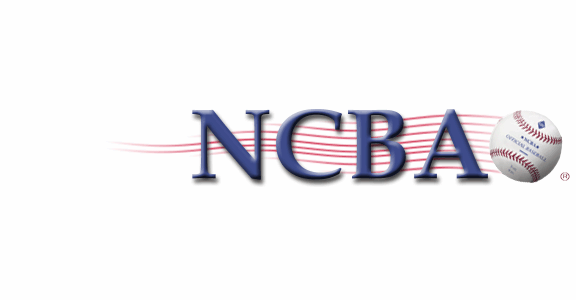 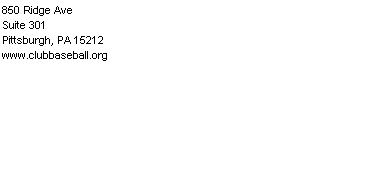 REGISTRATION FORM(Please e-mail to Info@CollClubSports.com )NAME OF INSTITUTION:     CLUB/REC SPORTS OFFICE:Address Line 1:	     	Address Line 2:	     	Address Line 3:	     Club/Rec Sports Director Name:	     Phone Number:	     Email Address:	     PRIMARY REPRESENTATIVE:	Name:     	Position:		School Address Line 1:	     	School Address Line 2:	     	School Address Line 3:	     	Cell Phone Number:		     	Personal Email Address:	     	Team Email Address:		     	ALTERNATE REPRESENTATIVE:	Name:     	Position:		Cell Phone Number:		     	Email Address:		     HEAD COACH:	Name:     	Cell Phone Number:		     	Email Address:		     TEAM WEBSITE:      